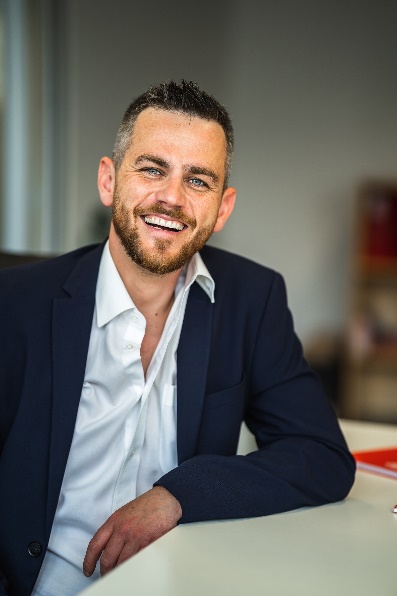 Zur PersonGeburtsdatum			01.01.1980 in MusterstadtFamilienstand			LedigStaatsangehörigkeit		DeutschBerufliche Stationen04.2019 – Heute		Arbeitgeber GmbH in 12345 Arbeitgeberstadt				MaschinenbauingenieurKonstruktion von Hochtechnologieprodukten mit CREOErstellen von statistischen und thermalen Festkörper-Simulationen mit CREO SIMULATEAktive Mitwirkung bei unterschiedlichen Projekten12.2015 – 03.2019		Arbeitgeber AG in 12345 Arbeitgeberstadt				MaschinenbauingenieurUnterstützung des Projektteams bei der Errichtung von Produktionsstätten im Bereich FlugzeugbauOrganisation der Logistik für BaustellenTechnische Unterstützung von LieferantenStudium09.2012 – 09.2015	Maschinenbau-Studium (B.Eng)				Muster-Hochschule, 12345 Musterstadt				Abschlussnote: 1,7				Bachelorarbeit: Thema der AbschlussarbeitWeiterbildung04.2019 – 12.2019		Weiterbildung „Exportkontrolle für die Geschäftsführung“				Muster-Akademie, 12345 MusterstadtKenntnisseEDV-Kenntnisse		Microsoft Office – Sehr gute Kenntnisse				CAD-Kenntnisse – Sehr gute KenntnisseBeispiel-Software – Gute KenntnisseSprachkenntnisse		Englisch – Sehr gute Kenntnisse in Wort und SchriftFranzösisch – Gute Kenntnisse in Wort und SchriftChinesisch – GrundkenntnisseFührerschein			Klasse BInteressenEhrenamt			Trainer der C-Jugend Fußballmannschaft
				SV MustervereinHobbys			Fußball, Reisen, KochenMusterstadt, 16.09.2022Udo Mustermann